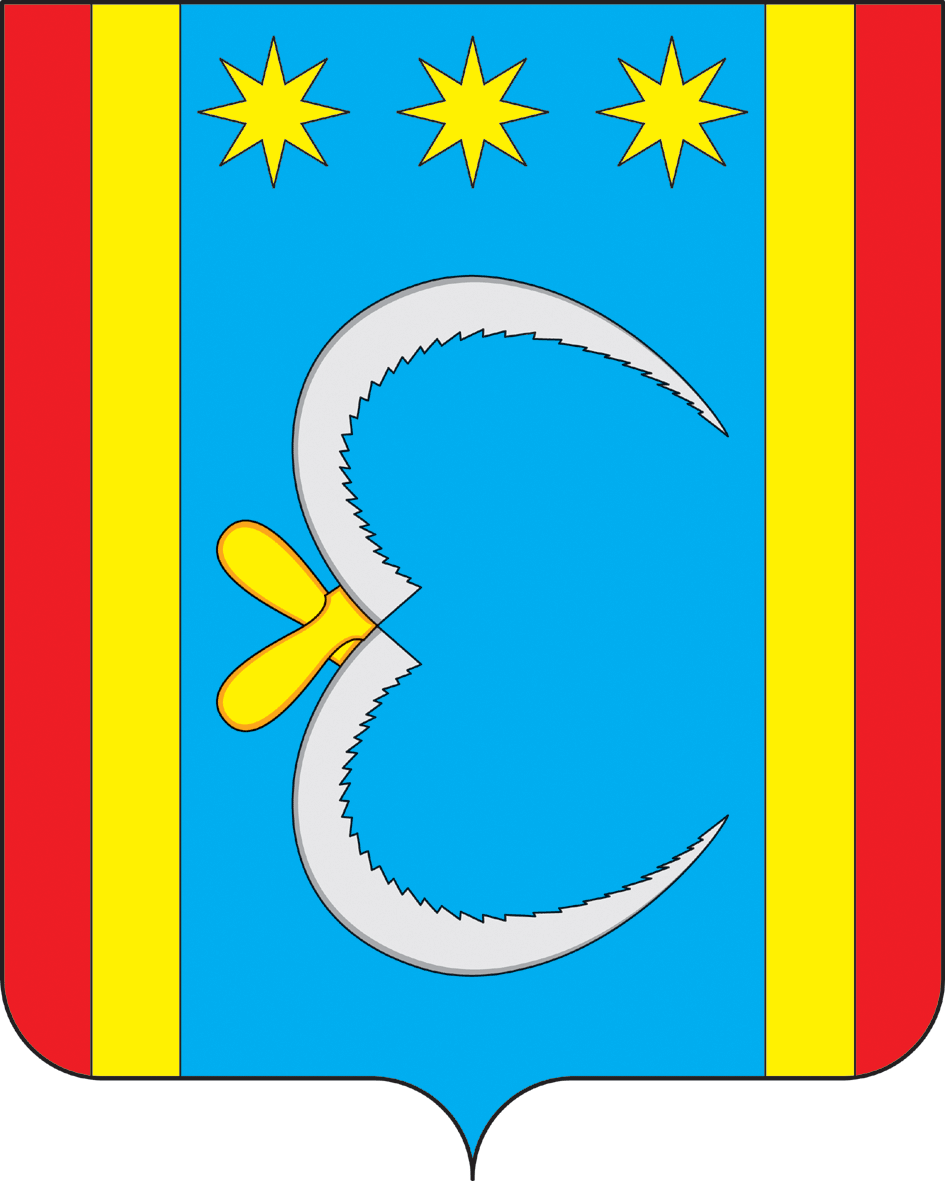 АДМИНИСТРАЦИЯ НИКОЛО-АЛЕКСАНДРОВСКОГО СЕЛЬСОВЕТАОКТЯБРЬСКОГО РАЙОНА АМУРСКОЙ ОБЛАСТИПОСТАНОВЛЕНИЕ17.10.2019                                                                                                          № 56с. Николо-АлександровкаО снятии с контроляраспорядительных актовглавы Николо-Александровского сельсоветаВ связи с исполнением постановления и окончанием срока контроляп о с т а н о в л я ю:1. Снять с контроля распорядительные акты главы Николо-Александровского сельсовета:          1.1. Постановление главы от 18.07.2019 № 30 «О мерах по организации летнего отдыха, оздоровления и занятости детей и подростков в 2019 году»     Ответственный: Панарина Г.Т. - глава Николо-Александровского сельсовета.Глава Николо-Александровскогосельсовета                                                                                         Г.Т.Панарина  